Provinciale Staten van Drenthe;in vergadering bijeen op woensdag 9 maart 2016;gelezen statenstuk 2016-718;overwegende dat:in dit Statenstuk het beleidsveld 3.3 Ruimtelijk-economische ontwikkeling is opgenomen;In hoeverre en op welke wijze (provinciale) grond, direct of indirect, een bijdrage kan leverenaan de versterking van de regionale economie is nog niet duidelijk.De Staten nog geen aparte beleidsnota hebben besproken en vastgesteld voor beleidsveld 3.3 Ruimtelijk-economische ontwikkeling. Daarbij komen nut en noodzaak, alsmede juridische, politiek/bestuurlijke, financieel-technische en risicoaspecten nog aan de orde.van mening zijnde dat:het beleidsveld 3.3 Ruimtelijke-economische ontwikkeling niet in deze beleidsnota thuis hoort.BESLUITEN:de beleidsnota Grondbeleid volgens provincie Drenthe 2016-2021 vast te stellen.Te wijzigen in:	de beleidsnota Grondbeleid volgens provincie Drenthe 2016-2021 vast te stellen met uitzondering van onderdeel 3.3 Ruimtelijk-economische ontwikkeling.Namens de fractie van 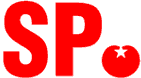 Ko Vester